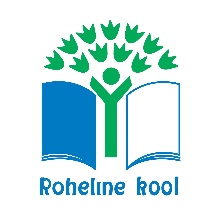 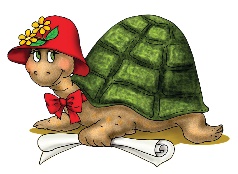                      TALLINNA VORMSI LASTEAED   Keskkonna töögrupi koosoleku protokoll nr. 7                                             19.01.21Algus: 13.45Lõpp: 14.30Koosolekut juhatas: Marge LeitaluKoosolekut protokollis: Ruth JaansaluKoosolekul osalesid:Marge Leitalu Kaisa UudemetsAnneli KümnikRuth JaansaluRaili UustaluAnu JassonSirly-Eneken PraunKOOSOLEKU PÄEVAKORDÕppeaia projekti kirjutamine ning kinnitamineEskiiside koostamine KOOSOLEKU KÄIK Õppeaia projekti kirjutamine ning kinnitamine Otsus: Vihmaveerennide väljaehitus kahele aiapaviljonile. 8 kraaniga tünni vihmavee kogumiseks lasteaia hoovi.  Loodusõpperada. Infotahvel hoovi plaani ning vaatluspunktidega. Igas vaatluspunktis postkast materjalide ja info hoiustamiseks. Loodusõpperaja punktid: Niitmata ala putukate vaatluseksIlmajaamLindude söögimajad ja pesakastid KasvuhooneKompostridPeenrakastOrava söögimaja ja pesakastPutukate hotellEskiiside koostamineOtsus: Eskiiside joonistamine on ära jaotatud meeskonnaliikmete vahel. Lisaks üldisele hoovi plaanile veel 5 erineva ala suurendatud plaanid. 